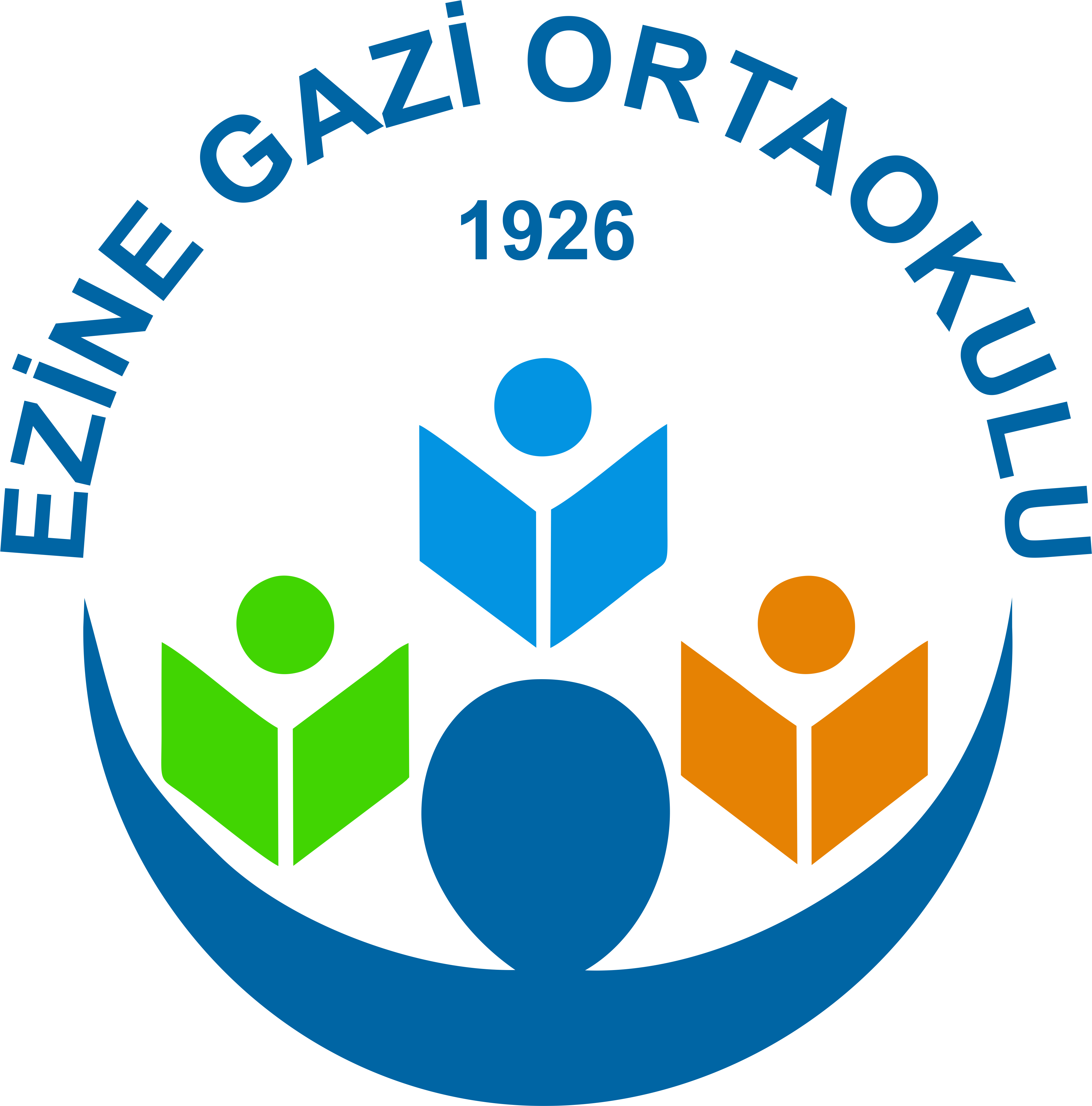 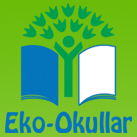           Bahadır SAĞLAM				               Çiğdem D.CURAEko-Okullar Koordinatör Öğretmeni			 Eko-Okullar Koordinatör Öğretmeni	AYLAREYLEM VE ETKİNLİKLER ve  GÖREVLİLERUYGULAMAEylül&Ekim* Eko-Okullar harcının yatırılması, eylem planının yüklenmesi ve başvurunun yapılması.  (Okul Yönetimi)*  Eko-Okullar Öğretmen Komitesi’nin ve Öğrenci Timi’nin kurulması ve eylem  planının oluşturulması. (Koordinatörler)*Öğretmenlerimizden eylem planına eklemek üzere fikirler alınması. (Koordinatörler)*  Öğrenci Timi’nin toplanarak eylem  planının okunması ve timden gelecek öneriler ile eylem planına son şeklinin verilmesi. Görev dağılımının yapılması.  (Koordinatörler)*5.sınıf öğrencilerimize Eko-Okullar programının tanıtılması.  (Hamza Emir Arıcan, Haticenur Çörtük, Kağan Çetin, Nisan Aktaş)*  Okulumuzun Eko-Okullar Programı’na başladığının okul web sitesinde duyurulması, eylem planının okul web sitesinde yayınlanması. (Web-site sorumlusu öğretmenler)* Eko-Okullar Panosu’nun güncellenmesi ve eylem planının bu  panoda yayınlanması. (Eko-Tim)* Eko- İlke'nin belirlenmesi, akabinde panoya ve okulun çeşitli yerlerine asılması. (Eko-Tim)* Bilgilendirme amacıyla okul resmi web sitesinde su teması ile ilgili 2019-2020 yılının sekmesinin açılması. (Website sorunlusu öğretmenler)* Hastanede yatmakta olan hastaları ziyaret edip onlara su dağıtılması. (Eko-Tim)*  31 Ekim Dünya Tasarruf Günü’nde su tasarrufu ile ilgili broşür hazırlanması ve bunun Eko-Tim'lerce dağıtımının yapılması. (İsmail Çelik, Ilgın Özel)Okul Proje KoordinatörleriVe Eko-TimKasım* "Su Kıtlığı" konulu pano çalışması. (Ela İşler, M.Mirsad Işıktaşlı) * Her sınıfımıza bir sınıf çiçeği temin edilmesi ve bunun bakımının öğrencilere bırakılması.  (Eko-Tim) *Çanakkale’deki barajların son yıllardaki doluluk oranların aylara göre dağılımını gösteren sütun grafiklerin çizilerek ürünlerin “Eko-Okul Panosu”nda sergilenmesi. (Matematik Zümresi ile İrem Ersoy, Ceren Tezel)Okul Proje Koordinatörleri,Eko-Tim ve İlgili Branş Öğretmenleri* Her sınıfın su ile ilgili bir sözünün kapılara asılması. (Eko-Tim)*  Plastik kapak toplama yarışmalarının her ay düzenlenecek şekilde başlatılması. (Eko-Tim) * Suyun önemi konulu videonun sınıflarda izletilmesi. (Ceren Tezel, İrem Kurt)Aralık* Tarım Müdürlüğü ziyareti. (Eko-Tim)* "Suya Mesaj" etkinliği düzenlenmesi. (Şerife Gerek, Emir Yılmaz)* Can dostlarımız için su kapları yapımı ve bunların şehrin muhtelif yerlerine konulması. (Nisan Aktaş, Selçuk Emiral, Halenur Aydın, Ceren Tezel, Beyza Durmaz ve Teknoloji Tasarım Zümresi)* Neden Suyu Korumalıyız?  konulu resim yarışması. (Görsel Sanatlar Zümresi ile İsmail Çelik ve M.Mirsad Işıktaşlı)* Su ile ilgili devasa inşaat projeleri ile ilgili video izletilmesi. (Hamza Emir Arıcan, Haticenur Çörtük, Kağan Çetin)Okul Proje Koordinatörleri,Eko-Tim ve İlgili Branş ÖğretmenleriOcak* Eko-Okullar ile ilgili 4. yılımızı değerlendiren ait bir anket hazırlanması. (Koordinatör Öğretmenler ve Eko-Tim)* 'Su' Yerel basının ziyaret edilip su ile ilgili sohbet edilmesi. (Eko-Tim)Okul Proje Koordinatörleri,Eko-Tim ve İlgili Branş ÖğretmenleriŞubat* Suyun oluşumu konulu poster veya sunum yapımı. (Fen Bilimleri Zümresi ile Selçuk Emiral ve Sevim Sude Yıldız)* Su" konulu kompozisyon yarışması. (Türkçe Zümresi ile İsmail Çelik, Ilgın Özel))* Su sporlarını tanıtan sunumun yapılması (Beden Eğitimi Zümresi ve Haticenur Çörtük, Alp Arda Şanlı, Nisan Aktaş)Okul Proje Koordinatörleri,Eko-Tim ve İlgili Branş ÖğretmenleriMart* "22 Mart Dünya Su Günü" konulu pano çalışması. (Ceren Tezel, Halenur Aydın)* İçtiğimiz şişe suların nasıl hazırlandığına ve bize nasıl ulaştığına dair kısa filmin izletilmesi. (Alp Arda Şanlı, Efekan Turan, Yiğit Ceyhan, İsmail Çelik)* Dünya haritası hazırlanarak  üzerinde su sıkıntısı çeken ve çekmeyen ülkelerin renk skalası ile gösterilmesi. (Sosyal Bilgiler Zümresi ile Alp Arda Şanlı, Yiğit Ceyhan, İrem Kurt, Ceren Tezel)* "Öğrencilerimiz günde kaç litre su içiyor?" sorusundan yola çıkılarak bir grafik hazırlanması. (Matematik Zümresi ile Ceren Tezel, Eda Erol)* Okulumuz öğrenci, öğretmen  ve çalışanlarıyla su ile ilgili röportaj yapılması. (Halenur Aydın, Eda Erol, Ela İşler, Ilgın Özel)* Atık Yağ ile ilgili minik kartlar hazırlanıp velilere gönderilmesi. (Sinem Kelebek, Beyza Durmaz, Elif Azra Aydoğdu)Okul Proje Koordinatörleri,Eko-Tim ve İlgili Branş ÖğretmenleriNisan* Okul hatıra ormanımıza gezi düzenlenip ağaçların sulanması (Eko-Tim) *Su konulu İngilizce Pano hazırlanması. (İngilizce Zümresi ile Şerife Gerek, Ela İşler)* Bilişim Dersinde "SU"  ile ilgili kodlama etkinliği yapılması. (Bilişim Dersi Zümresi ile Hamza Emir Arıcan, Kağan Çetin, İsmail Çelik)* Basına demeç okunması . (Ceren Tezel, Beyza Durmaz)* "Su" konulu resimli masal yazma yarışması düzenlenmesi. (Türkçe Zümresi ve Furkan Ayşin, Sinem Kelebek, Sevim Sude Yıldız)Okul Proje Koordinatörleri,Eko-Tim ve İlgili Branş ÖğretmenleriMayıs* Su ile ilgili yapılan etkinliklerin başka okullarda anlatılması ve onların da bu tip etkinliklere desteklerinin alınması. (Hamza Emir Arıcan, Haticenur Çörtük, Kağan Çetin, Nisan Aktaş)* Ezine Belediyesi Atık Su arıtma Tesisine veya ilçenin içme suyunun karşılandığı baraja gezi düzenlenmesi. (Eko-Tim)* Toplanan mavi kapaklarla şekiller yapılması. (Eko-Tim, Teknoloji ve Tasarım Zümresi ile Sinem Kelebek, Beyza Durmaz, Elif Azra Aydoğdu )*"Yaptığımız Su İsrafının Farkında mıyız?" etkinliğinin yapılması.(Eda Erol, Halenur Aydın, İrem kurt, Şerife Gerek)* Su için yürü etkinliği .(Walk For Water) (Eko-Tim)Okul Proje Koordinatörleri,Eko-Tim ve İlgili Branş ÖğretmenleriHaziran* 5 Haziran Çevre Günü panosu hazırlanması. (Emir Yılmaz, Şerife Gerek)* Öğrencilerimiz ile su temalı şarkı öğretimi ve seslendirilmesi. (Müzik Zümresi ve Eko-Tim)* "Su" konulu bir skeç veya kısa film hazırlanması ve sınıflara sunulması. (Eko-Tim)*  Yıl içinde yapılan tüm faaliyetlerin  bir film ile gösterilmesi. (Koordinatör Öğretmenler)*  ‘‘Eko-Okullar projesi’’ yıl sonu raporunun gönderilmesi.  (Koordinatör Öğretmenler) Okul Proje Koordinatörleri,Eko-Tim ve İlgili Branş Öğretmenleri 